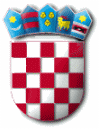 	Na temelju članka 17. stavka 3. Zakona o sustavu civilne zaštite („Narodne novine“ broj 82/15, 118/18, 31/20, 20/21 i 114/22- u daljnjem tekstu: Zakon) i članka 46. Statuta Općine Punat („Službene novine Primorsko – goranske županije“ broj 36/22) općinski načelnik donosiODLUKUo donošenju Plana djelovanja civilne zaštiteČlanak 1.           Donosi se Plan djelovanja civilne zaštite za područje Općine Punat.Članak 2.          Plan iz članka 1. ove Odluke nalazi se u privitku i čini njezin sastavni dio.Članak 3.          Ova Odluka stupa na snagu danom donošenja i objavit će se na službenim stranicama Općine Punat.	  OPĆINSKI NAČELNIK	  Daniel Strčić, bacc.inf.,v.r.R E P U B L I K A   H R V A T S K APRIMORSKO – GORANSKA ŽUPANIJAOPĆINA PUNATOPĆINSKI NAČELNIKKLASA: 081-01/24-01/1URBROJ: 2170-31-02/1-24-8Punat, 2. svibnja 2024. godine